NIAAA ONLINE COURSES & WEBINARS ONLINE COURSESNow available in the Classroom is an interactive online course option you can take on your own time, at your own pace, and wherever you would like. This four-hour course includes a digital manual, an interactive teaching style, instructional videos and more to help make the learning process easy and convenient for you.
NIAAA Webinar Classes
In an effort to meet the needs of individuals who desire to enhance their knowledge of interscholastic athletic administration and cannot attend the national conference or state conference, the NIAAA seasonally offers selected courses in a webinar format.  Our webinars offer the opportunity to take courses from the comforts of the office or home and receive the same quality instruction, interaction, and networking opportunities as is provided in a classroom setting. Each course is taught by trained and experienced faculty. Courses consist of two 120-minute sessions, taught on two consecutive or one four-hour session Monday, Tuesday, Wednesday, or Thursday evenings.Click here for more information on NIAAA Online and Webinar Courses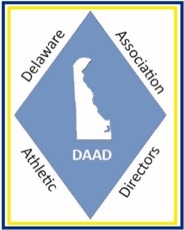 2022-2023DAAD PROFESSIONAL DEVELOPMENT PROGRAMAUGUSTSUMMER INSTITUTE: A TWO-DAY EVENT FOR NEW AD’s & ALL AD’sNEW AD’s Orientation & Training (9-1 both days) – LTC 501 & 5022ND YEAR AD’s LTC 504 & 506 Order courses onlineSEPTEMBER
                   OCTOBER.DAAD PROFESSIONAL DEVELOPMENT DAY: NEW COURSES / 710CAA EXAMNOVEMBER2ND YEAR AD’s LTC 504 & 506 Review SessionDECEMBERNATIONAL CONFERENCEJANUARYFEBRUARY.MARCHLTC 503 Review “Athletic Administration: Enhancing Organization Mgt.”Begin CAA ProcessAPRIL
                        Session: CAA Applications Completed (Mid-Month) 
MAY 
CAA Qualifications Received (Mid-Month) – distribute review materialsJUNECAA EXAM